القسم الاول من الاسئله(9-1):بعد الاطلاع على جزء من المعلومات الواردة بميزان المراجعة لشركة الزامل التجارية المعد في 1430-12-30هـ بالريال . وكذلك بعد الاطلاع على المعلومات الواردة بخانة الملاحظات الجردية في 1430-12-30هـ  الموجودة بلميزان ، أجب عن الاسئلة من رقم (1) إلى رقم (9) بالأسفل.-1               معدل الاستهلاك السنوي الذي يتناقص به الأثاث سنوياً هو :-2               مبلغ قسط الاستهلاك السنوي للآلات في 1430-12-30هـ هو :-3               قيد التسوية الخاص بمصروف استهلاك الآلات في 1430-12-30 هـ :-4              قيد الأقفال الخاص بحساب مصروف استهلاك العقار في 1430-12-30هـ :-5               القيمة الحقيقة للعقار التي يجب أن يظهر بها في قائمة المركز المالي في 1430-12-30هـ هو :-6               قيد التسوية الخاص بإثبات العجز في الصندوق في 1430-12-30هـ هو :-7              قيد التسوية الخاص بحساب مصروف استهلاك السيارات 1430-12-30هـ هو :-8              قيد التسوية الخاص بإثبات مخزون آخر المدة في 1430-12-30هـ هو : -9              مبلغ مخصص هبوط القيمة السوقية للمخزون في 1430-12-30هـ وهو :القسم الثاني : الأسئلة (19-10):-10              تمثل القيمة الدفترية للأصل الثابت في نهاية أي سنة مالية :-11               عند إعداد مذكرة تسوية البنك فإن الإيداعات النقدية المرسلة للبنك ولم تظهر بكشف الحساب :-12              عند إعداد مذكرة تسوية البنك فإن الشيكات المرفوضة من قبل عملاء المنشأة :-13              في 1430-12-30هـ ظهر رصيد حساب البنك المستخرج من واقع دفاتر منشأة الأفكار بمبلغ 36000                            ريال ، ورصيد حساب البنك الوارد بكشف الحساب 45000 ريال ، واتضح من معلومات كشف حساب                     البنك أن هناك شيكات حررت لدائنين ولم يتقدموا بعد لصرفها قيمتها 5000 ريال ، وان هناك كمبيالة                    قام البنك بسدادها نيابة عن المنشأة ظهرت بكشف الحساب فيمتها 4000 ريال ، وأن قيمة المصروفات والعمولات البنكية المستحقة للبنك 2000 ريال ، فإن قيمة رصيد حساب البنك المعدل للرصيد المستخرج من الدفاترهو: -14             في 1430-12-30هـ ظهر رصيد حساب البنك المستخرج من واقع دفاتر منشأة الأفكار بمبلغ 36000                   ريال ، ورصيد حساب البنك الوارد بكشف الحساب 45000 ريال ، واتضح من معلومات كشف حساب                   البنك ان هناك شيكات حررت لدائنين ولم يتقدموا بعد لصرفها قيمتها 5000 ريال ، وان هناك كمبياله                    قام البنك بسدادها نيابة عن المنشأة ظهرت بكشف الحساب قيمتها 4000 ريال ، وان قيمة المصروفات                   والعمولات البنكية المستحقة للبنك 2000 ريال ، فإن قيمة رصيد البنك المعدل للرصيد الوارد بكشف                    الحساب هو :-15              من الفروق الهامة بين السهم والسند :-16             يتم حساب صافي سعر بيع الإوراق المالية بغرض الاتجار بتطبيق المعادلة التالية :-17             قدرت قيمة محفظة الإوراق المالية بغرض الاتجار بالتكلفة لشركة المغلوث التجارية في 1430-12-30                  هـ بمبلغ 112000 ريال ، وفي نفس التاريخ قدرت محفظة الاوراق المالية بسعر السوق بمبلغ                  115000 ريال ، فإن قيد الإقفال الخاص بالاستثمارات المالية بلمحفظة في 1430-12-30هـ :-18             يتم تصنيف المبالغ المستحقة للمنشأة لدى المدينين في ثلاث مجموعات رئيسية هي :19              المصطلح المحاسبي باللغة العربية المقابل للمصطلح الانجليزي(Doubtful Debts) هو :       القسم الثالث : الأسئلة (27-20) :-20              في منشأة المغلوث التجارية إذا علمت ان الخصم المكتسب 1000 ريال- مسموح المبيعات 3000 ريال                    - مردود المشتريات2000 ريال – إجمالي المبيعات 40000 ريال ، فإن صافي المبيعات هو :-21              في منشأة الزامل التجارية اذا علمت ان تكلفة البضاعة المتاحة للبيع 14000 ريال – مخزون اخر                   المدة 4000 ريال – مصروف الايجار 3000 ريال – ايراد الاوراق المالية 3000  ريال –                   صافي المبيعات 40000 ريال ، بالاستفادة من المعلومات السابقة فإن قيمة مجمل الربح هي :-22             المصطلح المحاسبي باللغة الانجليزية المقابل لمصطلح ( الميزانية العمومية ) هو :-23             وفقا لمفهوم الشخصية المعنويه المستقلة للمنشأة فإن :-24             المصطلح المحاسبي باللغة الانجليزية المقابل لمصطلح ( الايرادات المقدمة ) هو :-25             الايرادات المستحقة التي تظهر في قائمة المركز المالي ( الميزانية ) تمثل :-26            ورقة العمل ( قائمة التسويات ) يعدها المحاسب ويتم :-27            المصطلح المحاسبي باللغة الانجليزية المقابل لمصطلح ( قيود التسوية ) هو :القسم الرابع : الأسئلة (34-28) :بعد الاطلاع على معلومات الواردة بميزان المراجعة لمنشأة " السالم " للتجارة والمعد في 1430-12-30هـ بالريال ، وكذلك بعد الاطلاع على المعلومات الواردة بخانة الملاحظات الجردية في 1430-12-30هـ الواردة بالميزان ، اجب عن الأسئلة من رقم (28) إلى رقم (34) بالأسفل .

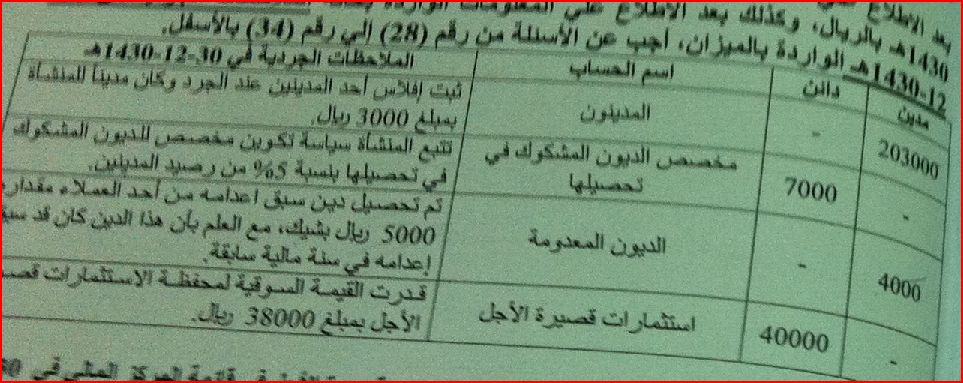 -28           القيمة الحقيقة التي يجب ان تظهر بها الاستثمارات قصيرة الأجل في قائمة المركز المالي في 1430-12-                  30هـ هي :-29             قيد التسوية الخاص بالاستثمارات المالية قصيرة الأجل في 1430-12-30هـ هو :-30             مبلغ الديون المعدومة الذي يجب ان يقفل في حساب ملخص الدخل في 1430-12-30هـ هو :-31             مبلغ قيد التسوية الخاص بمخصص الديون المشكوك في تحصيلها في 1430-12-30هـ هو :-32             مبلغ قيد التسوية الخاص بالديون المعدومة في 1430-12-30هـ هو :-33             قيد التسوية الخاص بتحصيل الدين السابق إعدامة في العام السابق في 1430-12-30هـ هو :-34      قيمة الديون الجيدة التي يجب أن يظهر بها حساب المدينون في قائمة المركز المالي في 1430-12-30هـ هو:                القسم الخامس : الأسئلة (42-35):بعد الاطلاع على المعلومات الواردة بميزان المراجعة لمكتب الملحم للمحاماه والمعد في 1430-12-30هـ بالريال، وكذلك بعد الاطلاع على المعلومات الواردة بخانة الملاحظات الجردية في 1430-12-30 هـ  الموجودة بالميزان ، أجب عن الأسئلة من رقم (35) إلى رقم (42) بالأسفل .-35             مبلغ مصروف الإيجار الواجب تحميله لحساب ملخص الدخل في 143-12-30هـ هو:-36             مبلغ إيراد العقار المقدم الذي يجب أن يظهر بقائمة المركز المالي في 1430-12-30هـ هو :-37             قيد التسوية الخاص بالزيوت والشحوم في 1430-12-30هـ هو :-38             قيد الأقفال الخاص بحساب الأجور والرواتب في 1430-12-30هـ هو :-39            مبلغ مصروف التأمين المقدم الذي يجب أن يظهر بقائمة المركز المالي في 1430-12-30هـ هو :-40        مبلغ مصروف الدعاية والاعلان المقدم الذي يجب أن يظهر بقائمة المركز المالي في 1430-12-30هـ هو :-41            قيد التسوية الخاص بأتعاب المحاماة المحصلة في 1430-12-30هـ هو :-42              مبلغ الأدوات الكتابية الذي يجب أن يظهر في حساب ملخص الدخل في 143-12-30هـ هو :القسم السادس : الأسئلة (50-43) :-43            إن الحصول على أعلى صافي ربح عند قيام المنشأة بتقييم بضاعة آخر المدة بالتكلفة في ظل الارتفاع                  للأسعار ، ينتج عن تطبيق طريقة :-44            أن الخطأ في تقييم مخزون آخر المدة بالنقص عند الجرد في نهاية  العام ينتج عنه :-45            في ظل الارتفاع المستمر للأسعار فإن أقل قيمة للمخزون بالتكلفة تنتج عن تطبيق طريقة :-46         من أهداف إجراء المعالجة المحاسبية الخاصة بحساب استهلاك الأصول الثابتة سنوياً الوصول إلى حساب :سؤال 47 – 48
الخردة لا تحسب إلا في إهلاك الأصول (أما في البيع لا تحسب)
مما يعني أن الجواب 47 (لاخسارة ولا ربح)<الإجابه غير موجودة
و 48 جوابه ب (خسارة 40 ألف(-47            قامت منشأة المغلوث التجارية بشراء سيارة نقل بمبلغ 120000 ريال ، وقدرت قيمتها كخردة 20000                  ريال ، وقررت المنشأة بيع السيارة بشيك بمبلغ 60000 ريال ، فإذا علمت أن قيمة مجمع استهلاك                  السيارة في تاريخ البيع 60000 ريال ، فإن عملية بيع السيارة سوف تحقق لمنشأة المغلوث مبلغ :-48             في 1430-1-1هـ قامت منشأة المبارك التجارية بشراء آله بمبلغ 140000 ريال ، وقدرت قيمتها كخرده                 بمبلغ 20000 ريال ، وقدر عمرها الافتراضي 6 سنوات ، وتقرر أن تستهلك الآله بطريقة القسط الثابت                 وقررت المنشأة بيع الآله بشيك في نهاية السنة الثالثة من عمرها الافتراضي بمبلغ 40000 ريال ، فإن                  عملية بيع الآلة سوف تحقق للمنشأة :-49            المصطلح المحاسبي باللغة العربية المقابل للمصطلح الانجليزي (Revenue Expenditure) هو :-50            فيما يلي جزء مختصر من ورقة العمل المعدة لمؤسسة المغلوث للصيانة والمعدة في 1430-12-30 هـ:فإذا علمت أن إيراد العقار الشهري 2500 ريال ، فإن قيمة حساب إيراد العقار الذي يجب أن يظهر بميزان المراجعه بعد التسويات في ورقة العمل في 1430-12-30 هـ هي :
أتمنى لكم التوفيق
لا تنسونا من صالح دعائكم
أخوكم / بديع
Twitter: http://twitter.com/#!/Bdie3مديندائناسم الحسابالملاحظات الجردية في 143-12-30هـ90000-أثاثالشراء تم في 1430-1-1هـ ويستهلك بطريقة مضاعف القسط الثابت ، وقدرت قيمة الخردة 10000 ريال والعمر الافتراضي 4 سنوات .45000-الألاتالشراء تم في 1430-1-1هـ ، وقدرت قيمة الخردة 5000 ريال ، وتستهلك بطريقة مجموع أرقام السنوات ، والعمر الافتراضي المقدر لها 4 سنوات ،400000عقارقيمة المباني تمثل %50 من قيمة العقار ، ويستهلك العقار بمعدل %4 قسط ثابت .-40000مجمع استهلاك العقار-20000-الصندوقبلغت قيمة العجز الطبيعي نتيجة ضعف نظام الرقابة الداخلية 500ريال .18000-مخزون أول المدةقدرت قيمة مخزون آخر المدة بالتكلفة 22000 ريال وبسعر السوق 20000 ريال .210000-السياراتالشراء تم في 1430-1-1هـ، قدرت قيمة الخردة 10000 ريال . ومن المتوقع أن تسير السيارة 100000 كيلو متر في السنة الأولى ، و 150000 كيلو متر في السنة الثانية ، و 135000 كيلو متر في السنة الثالثة ، و 115000 كيلو متر في السنة الرابعة .ا-%50ب-%10ج-%25د-%20ا-10000 ريالب-24000 ريالج-20000 ريالد-16000 ريالا-24000 من حـ/ مصروف استهلاك الآلات24000 إلى حـ/ ملخص الدخلب-10000 من حـ/ مجمع استهلاك الآلات10000 إلى حـ/ مصروف استهلاك الآلاتج-20000 من حـ/ ملخص الدخل20000 إلى حـ/ مجمع استهلاك الآلاتد-16000 من حـ/ مصروف استهلاك الآلات16000 إلى حـ/ مجمع استهلاك الآلاتا-8000 من حـ/ ملخص الدخل8000 إلى حـ/ مصروف استهلاك العقارب-48000 من حـ/ ملخص الدخل48000 إلى حـ/ مصروف استهلاك العقارج-40000 من حـ/ مصروف استهلاك العقار40000 إلى حـ/ مجمع استهلاك العقارد-48000 من حـ/ مجمع استهلاك العقار48000 إلى حـ/ مصروف استهلاك العقارا-400000 ريالب-360000 ريالج-352000 ريالد-392000 ريالا-1000 من حـ/ العجز أو الزيادة في الصندوق1000 إلى حـ/ ملخص الدخلب-500 من حـ/ الصندوق500 إلى حـ/ العجز أو الزيادة في الصندوقج-500 من حـ/ العجز أو الزيادة في الصندوق500 إلى حـ/ الصندوقد-1000 من حـ/ ملخص الدخل1000 إلى حـ/ العجز أو الزيادة في الصندوقا-10000 من حـ/ ملخص الدخل10000 إلى حـ/ مصروف استهلاك السياراتب-48000 من حـ/ مصروف استهلاك السيارات48000 إلى حـ/ ملخص الدخلج-40000 من حـ/ مصروف استهلاك السيارات40000 إلى حـ/ مجمع استهلاك السياراتد-48000 من حـ/ مجمع استهلاك السيارات48000 إلى حـ/ مصروف استهلاك السياراتا-22000 من حـ/ مخزون آخر المدة22000 إلى من حـ/ ملخص الدخلب-4000 من حـ/ ملخص الدخل4000 إلى من حـ/ مخزون آخر المدةج-2000 من حـ/ ملخص الدخل2000 إلى من حـ/ مخزون آول المدةد-20000 من حـ/ مخزون آخر المدة20000 إلى من حـ/ ملخص الدخلا-4000 ريال ويظهر في الجانب الدائن من حساب ملخص الدخلب-2000 ريال ويظهر في الجانب المدين من حساب ملخص الدخل ج-4000 ريال ويظهر في الجانب المدين من حساب ملخص الدخلد-2000 ريال ويظهر في الجانب الدائن من حساب ملخص الدخلا-قيمة مالم يتم استهلاكه من الأصل حتى نهاية السنةب-قيمة ما تم تحصيلة من بيع الأصل الثابت في  نهاية السنةج-قيمة ما تم استهلاكه من الأصل حتى نهاية السنةد-قيمة مالم يتم تحصيله من بيع الأصل الثابت في نهاية السنة ا-تطرح من الرصيد الوارد بكشف حساب البنكب-تطرح من رصيد البنك المستخرج من دفاتر المنشأةج-تضاف إلى الرصيد الوارد بكشف حساب البنكد-تضاف إلى رصيد البنك المستخرج من دفاتر المنشأةا-تطرح من الرصيد الوارد بكشف حساب البنكب-تطرح من رصيد البنك المستخرج من دفاتر المنشأةج-تضاف إلى الرصيد الوارد بكشف حساب البنكد-تضاف إلى رصيد البنك المستخرج من دفاتر المنشأةا-29000 ريالب-25000 ريالج-40000 ريالد-30000 ريالا-31000 ريال ب-25000 ريالج-39000 ريالد-40000 ريالا-أن حامل السهم يعتبر مقرضاً أما حامل السند فيعتبر مالكاً للشركةب-ان السهم لا تتغير قيمتة بينما السند تتغير قيمتةج-ان حامل السند له الأولوية في الحصول علي مستحقاتة عند الإفلاس قبل حامل السهمد-ان حامل السند له حق التدخل في قرارات الشركة بعكس حامل السهما-إجمالي سعر البيع – عمولة السمسرة – المصروفات الشرائية الاخرىب-إجمالي سعر البيع – عمولة السمسرة + المصروفات الشرائية الاخرىج-إجمالي سعر البيع – عمولة السمسرة – المصروفات البيعية الاخرى د-إجمالي سعر البيع + عمولة السمسرة – المصروفات البيعية الاخرىا-3000 من حـ/مكاسب أو خسائر حيازة غير محققة3000  إلى حـ/ ملخص الدخلب-3000 من حـ/ التعديلات في القيمة السوقية3000 إلى حـ/ ملخص الدخلج-3000 من حـ/ ملخص الدخل3000 إلى حـ/ التعديلات في القيمة السوقيةد-3000 من حـ/ الاستثمارات قصيرة الاجل3000 إلى حـ/ ملخص الدخلا-الديون الجيدة والديون المعدومة والديون الجيدة التحصيلب-الديون الجيدة والديون المعدومة والديون الغير مشكوك في تحصيلهاج-الديون الجيدة والديون المعدومة والديون المعدومة التحصيلد-الديون الجيدة والديوان المعدومه والديون المشكوك في تحصيلهاا-الديون المعدومةب-الديون المشكوك في مصدرهاج-الديون المحصلةد-الديون المشكوك في تحصيلهاا-34000 ريال ب-46000 ريالج-37000 ريالد-35000 ريالا-30000 ريالب-27000 ريالج-23000 ريالد-25000 ريالا-Financial Position Statementب-Balance Sheetج-Income Statementد-General Financial Positionا-الأصول التي في حيازة المنشأة تعتبر ملكا لأصحابهاب-الأصول التي في حيازة المنشأة تعتبر التزاما على المنشأةج-الأصول التي في حيازة المنشأة تعتبر ملكا لدائنيهاد-الأصول التي في حيازة المنشأة تعتبر ملكا لهاا-Unearned Revenuesب-Accrued Expensesج-Prepaid Revenuesد-Accrued Revenuesا-مبلغ حصل وتمت مقابلتة بإيرادات الفترةب-مبلغ لم يحصل  وتمت مقابلتة بمصروفات الفترةج-مبلغ لم يحصل ولم يتم مقابلتة بإيرادات الفترةدمبلغ حصل وتمت مقابلتة بمصروفات الفترةا-الاطلاع عليها من قبل إدارة المنشأةب-الاطلاع عليها من قبل الأطراف الخارجية والداخلية المهتمة بتقييم أداء المنشأةج-الاطلاع عليها من قبل الأطراف الخارجية المهتمة بتقييم أداء المنشأةدالاعتماد عليها كمستند قانوني من قبل الأطراف الداخلية بالمنشأةا-Adjusting Accountsب-Closing Entriesج-Adjusting Booksد-Adjusting Entriesا-2000 ريالب-40000 ريالج-38000 ريالد-78000 ريالا-2000 من حـ/ ملخص الدخل2000 الى حـ/ مكاسب او خسائر حيازة غير محققةب-40000 من حـ/ مكاسب او خسائر حيازة غير محققة40000 الي حـ/ التعديلات في القيمة السوقيةج-38000 من حـ/ التعديلات في القيمة السوقية38000 الى حـ/ مكاسب او خسائر حيازة غيرمحققةد-2000 من حـ/ مكاسب او خسائر حيازة غير محققة2000 الى حـ/ التعديلات في القيمة السوقيةا-4000 ريالب-7000 ريالج-14000 ريالد-9000 ريالا-7000 ريال تمثل أرباح تقفل في ملخص الدخل الجانب الدائنب-10000 ريال تمثل خسائر تقفل في ملخص الدخل الجانب المدينج-3000 ريال تمثل خسائر تقفل في مخلص الدخل الجانب المديند-6000 ريال تمثل أرباح تقفل في ملخص الدخل الجانب الدائنا-8000 ريالب-2000 ريالج-3000 ريالد-5000 ريالا-5000 من حـ/ البنك5000 الى حـ/ الديون المعدومة المحصلةب-5000 من حـ/ المدينون5000 الى حـ/ الديون المعدومةج-5000 من حـ/ البنك5000 الى حـ/ المدينوند-5000 من حـ/ الديون المعدومة المحصلة5000 الى حـ/ البنكا-200000 ريالب-190000 ريالج-196000 ريالد-193000 ريالمديندائناسم الحسابالملاحظات الجردية في 1430-12-30هـ24000-الإيجارالإيجار مدفوع عن عام إعتباراُ من 1430-3-1هـ-100000أتعاب محاماه محصلةهناك أتعاب محاماه عن قضايا مازالت مستمرة بمبلغ 20000 ريال .8000-أدوات كتابيةبلغت قيمة الأدوات الكتابية المستخدمة في نهاية العام مبلغ 1500 ريال .20000-رواتب وأجورتبلغ الأجوار والرواتب الشهرية 2000 ريال .24000-تأمين مقدمالتأمين مدفوع عن عامين أعتباراُ من 1430-6-1 هـ6000-زيوت وشحومبلغت قيمة الزيوت والشحوم الموجودة في نهاية العام 1000 ريال .10000الصندوق-8000إيراد عقارإيراد العقار الشهري 500 ريال ، ولقد تم تحصيلة إبتداء من 1430-4-1هـ .15000-المدينون36000-مصاريف دعاية وإعلانمصاريف الدعاية والإعلان تغطي قيمة حملة إعلانية مدتها 18 شهر بدأتها المنشأة في 1430-9-1 هـ .ا-20000 ريالب-24000 ريالج-18000 ريالد-6000 ريالا-3500 ريال يظهر ضمن الخصوم المتداولةب-4000 ريال يظهر ضمن الأصول المتداولةج-4500 ريال يظهر ضمن الخصوم المتداولةد-3000 ريال يظهر ضمن الخصوم المتداولةا-1000 من حـ/ الزيوت والشحوم1000 الى حـ/ الزيوت والشحوم المستخدمةب-6000 من حـ/ ملخص الدخل6000 الى حـ/ الزيوت والشحوم المستخدمةج-8000 من حـ/ ملخص الدخل8000 الى حـ/ الزيوت والشحومد-5000 من حـ/ الزيوت والشحوم المستخدمة5000 الى حـ/ الزيوت والشحوما-6000 من حـ/ الأجور والرواتب6000 الى حـ/ الأجور والرواتب المستحقةب-24000 من حـ/ ملخص الدخل24000 الى حـ/ الأجور والرواتبج-22000 من حـ/ الأجور والرواتب22000 الى حـ/ ملخص الدخلد-4000 من حـ/ الأجوار والرواتب المستحقة4000 الى حـ/ الأجور والرواتبا-6000 ريال ويظهر ضمن الأصول المتداولةب-17000 ريال ويظهر ضمن الأصول المتداولةج-18000 ريال ويظهر ضمن الأصول المتداولةد-7000 ريال ويظهر ضمن الأصول المتداولةا-28000 ريال ويظهر ضمن الأصول المتداولةب-6000 ريال ويظهر ضمن الخصوم المتداولةج-30000 ريال ويظهر ضمن الأصول المتداولةد-8000 ريال ويظهر ضمن الأصول المتداولةا-80000 من حـ/ أتعاب محاماه محصله مقدما80000 الى حـ/ أتعاب محاماه محصلهب-100000 من حـ/ ملخص الدخل100000 الى حـ/ أتعاب محاماه محصله مقدماج-120000 من حـ/ أتعاب محاماه محصله120000 الى حـ/ ملخص الدخلد-20000 من حـ/ أتعاب محاماه محصله20000 الى حـ/ أتعاب محاماه محصله مقدماا-6500 ريالب-9500 ريالج-8000 ريالد-1500 ريالا-الرصيد المتناقصب-الداخل أولا صادر أولاج-الداخل أخيرا صادر أولاًد-مجموع أرقام السنواتا-زيادة تكلفة البضاعة المباعة وانخفاض صافي الربحب-انخفاض تكلفة البضاعة المباعة وانخفاض صافي الربحج-زيادة تكلفة البضاعة المباعة وزيادة صافي الربحد-انخفاض تكلفة البضاعة المباعة وزيادة صافي الربحا-متوسط التكلفةب-الداخل أولا صادر أولاج-التمييز المحدد للبضاعةد-الداخل آخيراً صادر أولاًا-القيمة الدفترية للأصل الثابت سنوياًب-القيمة التاريخية للأصل الثابت سنوياًج-القيمة السوقية للأصل الثابت سنوياًد-القيمة البيعية للأصل الثابت سنوياًا-20000 ريال أرباحب-40000 ريال خسائرج-20000 ريال خسائرد-40000 ريال أرباحا-20000 ريال أرباحب-40000 ريال خسائرج-20000 ريال خسائرد-40000 ريال أرباحا-المصروف الإيراديب-الإيراد المنصرفج-المصروف الرأسماليد-الأيراد المستحقالبيانميزان المراجعة قبل التسوياتميزان المراجعة قبل التسوياتالتسوياتالتسوياتميزان المراجعة بعد التسوياتميزان المراجعة بعد التسوياتقائمة (ملخص) الدخلقائمة (ملخص) الدخلالصندوق100000إيراد عقار24000إيراد استثمار مالية5400ا-6000 ريالب-30000 ريالج-28500 ريالد-29400 ريال